「作成手順」①初めに「虹」を描くために、円を描く250mm,230mm,210mm,190mm,170mm,150mmの合計　6個作り、中心を合わせてグループ化する②外側から色を塗り、ぼかす　右図参照③移動させ、位置を決める文字挿入④図形で「雲」を挿入し、その上にTextBoxで「オープン！」と記入し、48pt、HGP`創英角ポップ体、とし、書式～「ワードアートのスタイル」欄の文字の効果～変形～「四角」をクリックする「文字の輪郭」を選び、1pt位で縁取りをするグループ化してから、次の文字へ⑤以後の文字も同じように、雲、文字を重ね、グループ化する　サイズ：2014年、、、32pt、午前10時：28pt⑥ショッピングプラザ横須賀36pt、HGP`創英角ポップ体風船・ひよこの挿入⑦インターネットより、風船、イラスト、アドバルーンイラスト、図形で挿入⑧ひよこ　イラストで挿入以上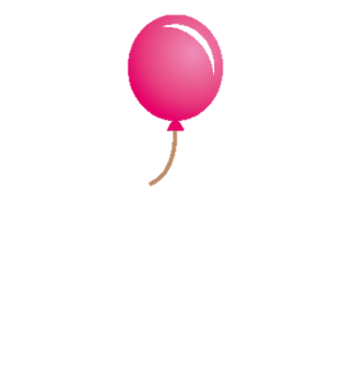 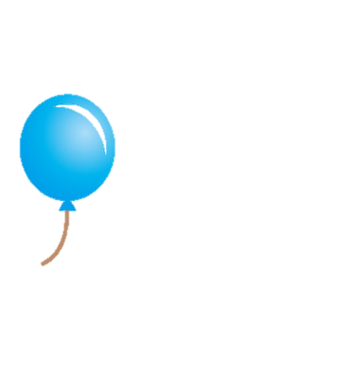 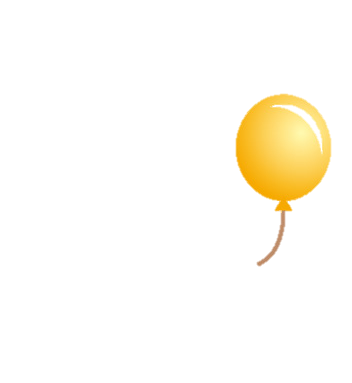 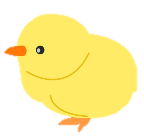 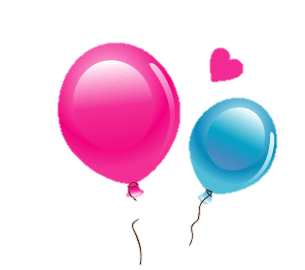 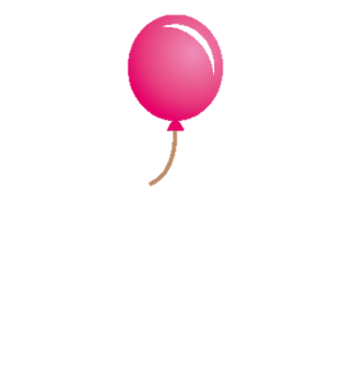 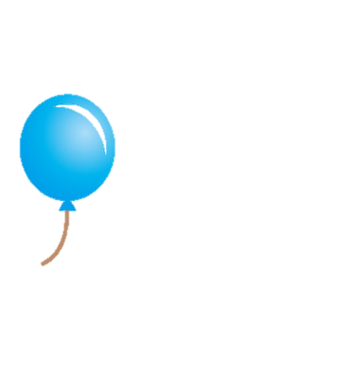 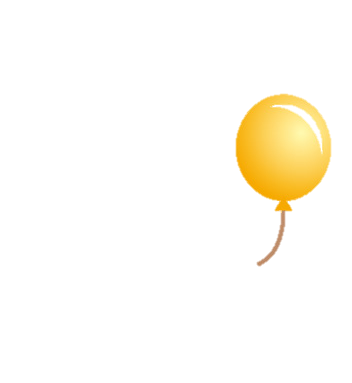 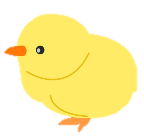 